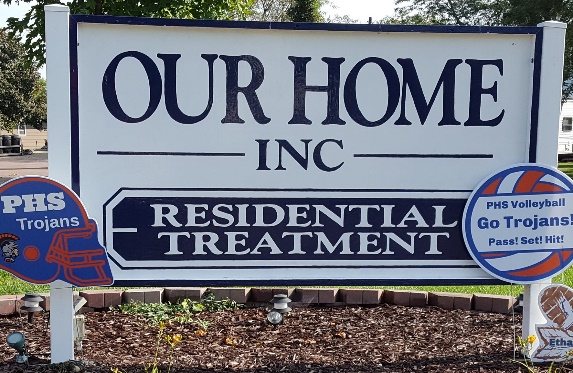 Your child will be attending school at Our Home Inc. PRTF through the Parkston School District.  The responsibilities below will provide more information regarding your child’s educational program.Parents-complete necessary paperwork for enrollment-inform resident district regarding current placement status-attend parent teacher conferences (in person or by phone)-attend annual IEP meeting-contact resident district regarding IEP information and services-contact Parkston School District teachers of current student progressResident District-forward education records to Parkston School District-maintain IEP paperwork while student is enrolled with Our Home Inc. PRTF-pay tuition as applicableParkston School District-communicate with resident district regarding student progress-communicate with resident district regarding special education services-assist resident district in maintaining IEP information by providing input for progress, goals and objectives-maintain report card and other educational records-notify resident district of applicable tuition ratesOur Home Inc. PRTF-when allowed, share educational information with Parkston School District teachers -provide educational support to students through study times in the residential settingOur Home Inc. PRTFJade Hamilton, Program Coordinatorjhamilton@ourhomeinc.org 103 W Maple StreetParkston SD 57366Phone (605) 928-7907FAX (605) 928-7910http://www.ourhomeinc.org/Parkston School District 33-3Eric Norden, High School PrincipalEric.Norden@k12.sd.usKay Weber, Special Education Teacherat Our Home Inc. PRTFKay.Weber@k12.sd.us 102 A South Chapman DriveParkston SD 57366Phone (605) 928-3368FAX: 605) 928-4032www.parkston.k12.sd.us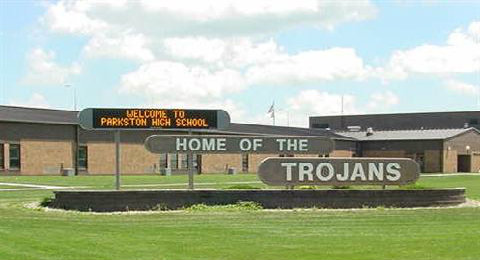 